Business Administration AS-T Degree Checklist 2017-2018 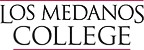 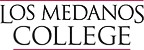 This worksheet is a guideline for this major.  Please meet with a counselor to review your educational plan, transfer goals, and graduation requirements. Major Requirements  List A-Select One of the Following: List B-Select Two of the Following: One Math Course from List A not already used and one of the following courses 	                             	26 – 28 Units in the Major CSU General Education Breadth Requirements Course Recommendations 	                           	 	  40 - 44 Units of General Education 0 units of elective courses needed to meet the 60 transferrable unit requirement *These courses are recommended for Business Administration majors Group A & B courses satisfy 2 of the area D requirements, but the units do not double count  For admission to impacted programs, please see a counselor. Rev 08/14/17 CSU Degree Pathways for Business Administration for Transfer- AST Need In Progress Complete UNITS COURSE # COURSE NAME EQUIVALENT 4 BUS 186 Financial Accounting 4 BUS 187 Managerial Accounting 3 ECON 10 Principles of Microeconomics 3 ECON 11 Principles of Macroeconomics 3 BUS 294 Business Law 3 – 4 each MATH 37, 034, 035 3 – 4 each BUS 109, 059, COMSC 040 Need In Progress Complete UNITS AREA REQUIRED RECOMMENDED COURSE EQUIVALENT/ALTERNATE 3 A-1 1  SPCH 110, 120 3 A-2 1  ENGL 100 3 A- 3 1  ENGL 220, 221, PHIL 110, 210, SPCH 120 3 B-1 1  ASTRO 10, CHEM 6, 7, 8, 25, 26, 28, 29, PHYS 15, 35, 36, 40, 41, 42, PHYSC 5 3 B-2 1  ANTHR 1, BIOSC 7, 8, 10, 20, 21, 40, 45, 50 1 B-3 1  ASTRO 10 and 11, BIOSC 7, 8, 10, 20, 21, 40, 45, 50, CHEM 6, 7, 8, 25, 26, 28, 29, PHYS 15, 35, 36, 40, 41, 42 B-4 1  MATH 34*, 37* Satisfied by major requirement 3 C-1 1  ART 5, 6, 7, 8, 9, 35, DRAMA 15, 16, 70, 72, HUMAN 35, MUSIC 10, 12, 15, 17, SPAN 60 3-5 C-2 1  ART 16, 17, 18. CHIN 30, 40, DRAMA 30, ENGL 124, 127, 128, 129, 132, 133, 140, 145, 150, 205, 210, 211, 230, 231, FILIP 60, 61, FRNCH 60, 61, 62, HUMAN 19, 20, 21, 22, 24, 30, ITAL 60, 61, PHIL 100, 120, 122, 130, 132, 133, 140, 142, POLSC 33, SPAN 49, 50, 51, 52, 53, SIGN 50, 67, 68 3-5 C-1 or C-2 1 Add’l  See C-1 and C-2 Above D 1  ECON 10*, 11* Satisfied by major requirement 3 D 1  ECON 5*, HIST 29*, 30* 3 D 1  POLSC 10* 3 E 1  ACS 10, ANTHR 7, BIOSC 5, CHDEV 10, PE 100 PSYCH 14, SOCIO 12 Group A 1  POLSC 10 Group B 1  HIST 29 or 30 Bakersfield Business Administration Accounting; Agricultural Business; Finance; General; General; Management; Management Information Systems; Management Information Systems; Public Administration; Small Business Management; Supply Chain Logistics Channel Islands Business Business - General Chico Business Administration Accounting; Entrepreneurship and Small Business Management; Finance; Human Resource Management; Management; Marketing Dominguez Hills Business Administration Accounting; Entrepreneurship; Finance; General Business; Global Logistics; International Business; Management and Human Resources; Marketing Fresno Business Administration Accountancy; Computer Information Systems; Entrepreneurship; Finance; Human Resource Management; International Business Option; Logistics and Supply Chain Strategies; Management; Marketing; Real Estate and Urban Land Economics; Special Option for Business Administration Fullerton Business Administration Business Economics; Entertainment & Tourism Management; Entrepreneurship; Management; Marketing; Risk Management and Insurance Fullerton Economics Economics - General Fullerton International Business Chinese; French; German; Japanese; Portuguese; Spanish Humboldt Business Administration Accounting; Finance; International Business; Management Marketing; Finance Long Beach Business Administration Accounting; Finance; Human Resources Management; International Business; Management; Management Information Systems; Marketing; Operations and Supply Chain Management  Los Angeles Business Administration  Accounting; Business Arts-Prelegal; Business Economics Business, Special Interest;  Entrepreneurship; Finance; Human Resources Management; International Business; Management; Marketing Management; Operations Management; Real Estate; Retailing Maritime Business Administration International Business and Logistics Monterey  Business Administration  Accounting; Agribusiness; Entre/Intrapreneurship; Hospitality Management; Hotel/Resort Management; Infotech/E-commerce; Management and International Business; Marketing Northridge Business Administration Business Law; Global Supply Chain Management; Insurance and Financial Services; Real Estate; Systems and Operations Management Northridge Finance General Northridge Management General Northridge Marketing General Pomona Business Administration Accounting; Computer Information Systems; E-Business; Finance, Real Estate, and Law; International Business; Management and Human Resources; Marketing Management; Technology and Operations Management Sacramento Business Administration Entrepreneurship, Finance; General Management; International Business; Sacramento Business Administration Management of Human Resources and Organizational Behavior;  Management of Human Resources and Organizational Behavior; Marketing San Bernardino Administration Accounting; Entrepreneurial Management; Finance; Human Resource Management;  Information Systems and Technology; Management; Marketing; Public Administration; Real Estate; Sports and Entertainment Marketing San Diego Business Administration Financial Services; General Business San Francisco Business Administration General Business San José Business Administration Entrepreneurship; Finance; General Business; Human Resource Management; Management San Luis Obispo Business Administration Accounting; Entrepreneurship; Financial Management; Information Systems; Management; Marketing Management; Packaging and Logistics Sonoma  Business Administration Accounting; Business Administration – GENERAL; Finance; Financial Management ; Marketing; Wine Business Strategies Stanislaus Computer Information Systems; Finance; General Business;  Management; Marketing; Operations 